АИСУ «Параграф УДОД»
для учреждений дополнительного образованияПриложение
ЭКСПОРТ ДАННЫХ В РАЙОНРуководство ПользователяСанкт-Петербург2015Общие сведенияВ руководстве приводится описание приложения «Экспорт данных в район» (далее - Приложение). Пользователи, которым рекомендуется предоставить доступ к этому приложению: Администратор.Приложение «Экспорт данных в район» позволяет сформировать файл экспорта для передачи данных из образовательной организации на вышестоящий уровень информационной системы, т.е. на районный уровень управления образованием. Формирование файлов экспорта, их передача на вышестоящий уровень регламентируется районными и региональными органами управления образованием.Приложение предоставляет возможность проверки данных перед формированием файла. Файл экспорта не формируется при наличии критичных ошибок в заполнении данных.Для запуска приложения необходимо открыть клиентскую часть «Параграф»: Пуск – Программы – Параграф УДОД – Клиент – Параграф 3 УДОД. После ввода имени пользователя и пароля выбрать приложение «Экспорт данных в район». Откроется главное окно приложения ().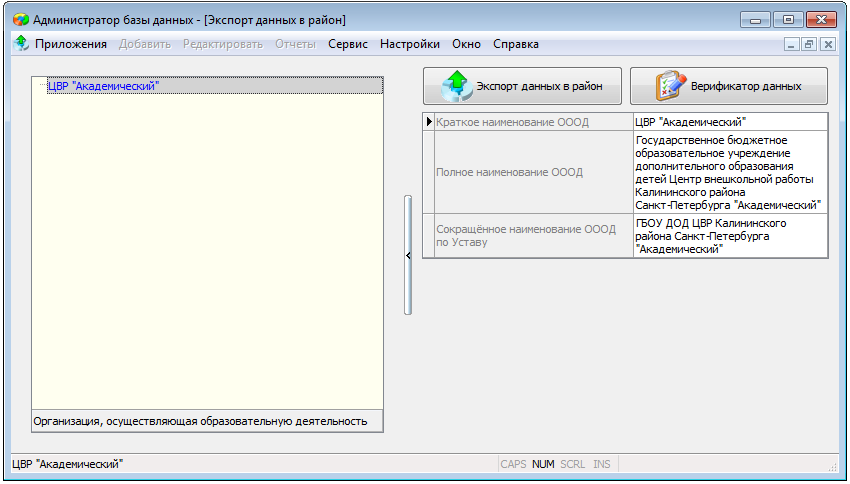 Рисунок 1.Главное окно приложения "Экспорт данных в район"Проверка данныхДля проверки полноты заполнения данных в основные приложения АИСУ «Параграф УДОД» встроен «Верификатор данных», относящийся к конкретному приложению. В приложении «Экспорт данных в район» имеется общий верификатор, объединяющий проверки всех приложений. Перед формированием файла экспорта автоматически запускается  общий верификатор, который отслеживает ОШИБКИ заполнения данных во всех приложениях АИСУ «Параграф УДОД». При наличии критичных ошибок появляется окно верификатора с перечнем ошибок. Формирование файла экспорта возможно только после устранения всех перечисленных ОШИБОК.Настоятельно рекомендуется перед формированием файла экспорта проверить базу на наличие ошибок, для этого используется кнопка «Верификатор данных» (см. ). Командная кнопка открывает окно верификатора, представленное на .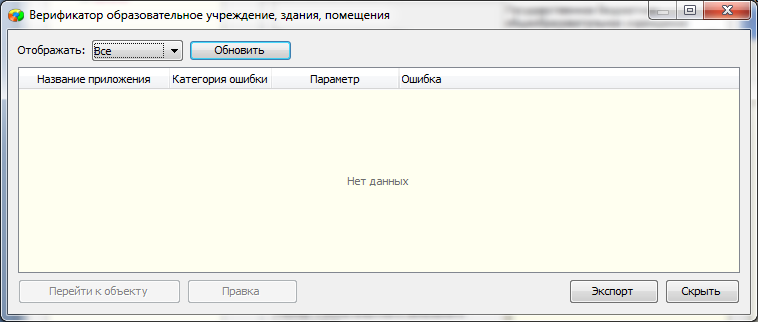 Рисунок 2. Окно верификатораОкно верификатора всегда содержит данные последней проверки, осуществлявшейся в текущем сеансе работы пользователя с АИСУ «Параграф УДОД». Для того чтобы получить сведения об актуальном состоянии данных, необходимо нажать кнопку «Обновить».Для удобства работы предусмотрен фильтр, который позволяет отображать сообщения только выбранной категории ().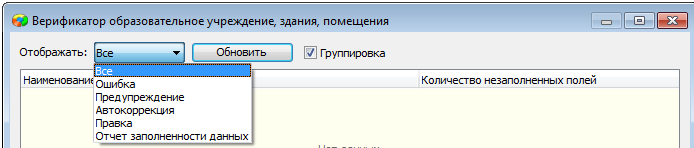 Рисунок 3. Выбор категории сообщенийКатегории ошибок:Ошибка – критичные ошибки заполнения данных, без исправления которых не будет сформирован файл экспорта в район.Предупреждение – некритичные неточности и несоответствия в данных.Автокоррекция – неточности, которые были исправлены автоматически, в ходе работы верификатора.Правка – неточности и несоответствия в текстовых данных, которые исправляются в ходе работы верификатора.При выборе значения «Все», в списке будут отображены сообщения всех категорий ().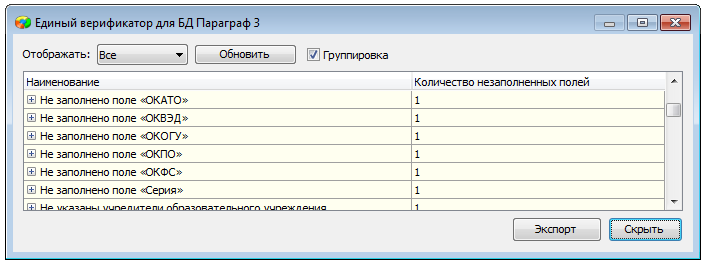 Рисунок 4. Результат работы Верификатора при выборе категории "Все"Поскольку верификатор приложения «Экспорт данных в район» проводит проверки по всем приложениям АИСУ «Параграф УДОД», возможна небольшая задержка при обновлении списка.Окно верификатора содержит список сообщений в соответствии с выбранным фильтром.Колонка «Название приложения» показывает приложение, в которое нужно перейти, чтобы исправить найденную ошибку.Колонка «Категория ошибки» позволяет определить важность исправления найденной ошибки. Колонка «Параметр» содержит название объекта или поля, в данных которого найдена ошибка.Колонка «Ошибка» сдержит пояснительный текст.Для исправления найденных ошибок, необходимо перейти в соответствующее приложение и воспользоваться верификатором.После исправления ошибок необходимо вернуться в приложение «Экспорт данных в район» и запустить общий верификатор. Если сообщений об ошибках не обнаружено, можно перейти непосредственно к экспорту данных в район.Формирование файла экспортаДля начала экспорта необходимо нажать кнопку «Экспорт данных в район» в главном окне приложения(см. ). Перед началом формирования файла, приложение автоматически выполняет проверки верификатора во всех приложениях. В случае обнаружения ошибок, открывается окно верификатора данных, файл экспорта не формируется.Если верификатор не нашел ошибок, откроется окно ()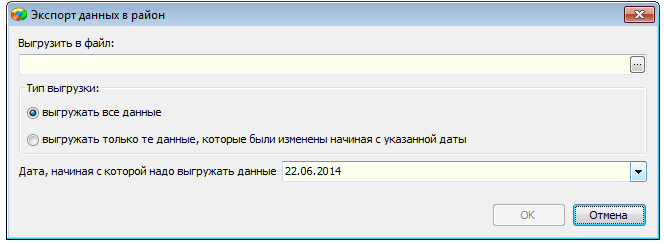 Рисунок 5.Окно настройки параметров выгрузкиВ форме, необходимо указать путь и имя файла для сохранения, тип выгрузки и состав выгружаемых данных. Следует помнить, что в файл экспорта попадают не все данные, введённые в АИСУ «Параграф УДОД», а только те которые регламентированы для передачи на вышестоящие уровни. Состав этих данных не может быть изменён пользователями системы. Кнопка «ОК» будет недоступна, пока не указан путь и название файла для сохранения.Путь и название файлаДля того чтобы указать путь и имя файла для экспорта данных необходимо нажать на кнопку «…». После чего указать путь и имя сохраняемого файла ().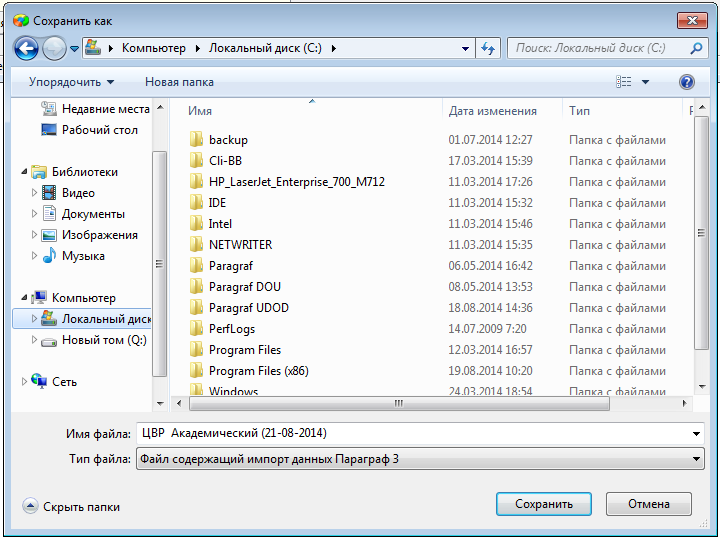 Рисунок 6.Выбор пути для сохранения файла экспортаПо умолчанию, приложение формирует имя файла из краткого наименования образовательного учреждения и текущей даты. Во избежание путаницы в файлах настоятельно рекомендуется не изменять имя файла, которое было предложено по умолчанию.После выбора папки и названия файла нужно нажать кнопку «Сохранить».Тип выгрузкиВыгружать все данные – в файл экспорта попадает вся информация предназначенная для экспорта.Выгружать только те данные, которые были изменены начиная с указанной даты – в файл экспорта попадает только та информация, которая была изменена либо добавлена с момента последнего формирования файла экспорта.Механизм формирования второго типа выгрузки следующий: после формирования очередного файла экспорта все данные в системе получают флаг «передано». Данные, которые изменяются, добавляются, либо удаляются после выгрузки, такого флага не имеют. Поэтому, если выбран второй тип выгрузки, система выгрузит только те данные, у которых нет флага «передано». При этом, после формирования файла экспорта, все данные в системе получают флаг «передано». Данный режим позволяет существенно (в десятки раз) сократить объём передаваемых данных. Пользоваться этим режимом следует аккуратно, если был сформирован файл экспорта с последними изменениями, но по каким-то причинам его не передали на вышестоящий уровень, либо там его не загрузили, то в следующий раз необходимо использовать режим полной выгрузки данных, иначе часть данных будет потеряна, что вызовет ошибки при их загрузке.Для выбора типа выгрузки используется одноименный переключатель. Рекомендуется использовать только полную выгрузку, т.е. устанавливать переключатель в положение «выгружать все данные», использовать другой режим можно только по согласованию с вышестоящим уровнем.ЭкспортПосле задания необходимых параметров, требуется нажать кнопку «ОК» для начала формирования файла.После успешного формирования файла, приложение выведет окно сообщения ().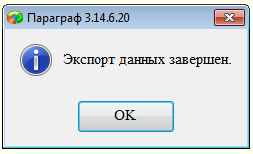 Рисунок 7. Окно сообщения